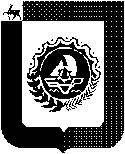 УПРАВЛЕНИЕ ОБРАЗОВАНИЯ И МОЛОДЁЖНОЙ ПОЛИТИКИ АДМИНИСТРАЦИИ ГОРОДСКОГО ОКРУГА ГОРОД  БОР  НИЖЕГОРОДСКОЙ ОБЛАСТИПРИКАЗ28.08.2019                                      				                      №  802-оОб организации работы групп компенсирующей и комбинированной  направленности  в дошкольных образовательных учреждениях  на 2019/2020 учебный годНа основании заключений территориальной психолого-медико-педагогической комиссии городского округа г.Бор и   с целью организации квалифицированной коррекции отклонений в психическом и физическом развитии, устранения речевых нарушений у воспитанников приказываю:           1.Заведующим  муниципальных дошкольных образовательных учреждений детских садов (далее ОУ) скомплектовать  с 01.09.2019 года: 1.1. 1 группу  компенсирующей направленности для детей с тяжёлыми нарушениями речи (ТНР) в 1 ОУ в возрасте с 4 до 5 лет: -  «Мечта» (1 группа в количестве  20 человек),1.2. 15 групп  компенсирующей направленности для детей с тяжёлыми нарушениями речи (ТНР) в 14 ОУ в возрасте с 5 до 6 лет: - № 4 «Полянка» (1 группа в количестве    15  человек),- №9 «Золотой ключик» (1 группа в количестве  15  человек),- №14 «Боровичок»  (1 группа в количестве 15 человек),- № 15 «Солнышко» (1 группа в количестве   14 человек),- № 16 «Былина» (2 группы в количестве   30 человек),- № 18 «Росинка» (1 группа в количестве 15   человек),- № 20 «Сказка» (1 группа в количестве 15 человека),-№21 «Ладушки» (1 группа в количестве 14 человек),- №23 «Родничок» (1 группа в количестве  15 человек),- № 25 «Ягодка» (1 группа в количестве  15 человек),- «Берёзка» (1 группа в количестве  15 человек),- «Петушок» (1 группа  в количестве   11 человек),- «Ивушка» (1 группа в количестве   15  человек),- «Мечта» (1 группа в количестве   20  человек),1.3.  15 групп  компенсирующей направленности для детей с тяжёлыми нарушениями речи (ТНР) в 14 ОУ в возрасте с 6 до 7 лет: - № 1 «Ласточка»  (1 группа в количестве 22  человек),- № 4 «Полянка» (1 группа в количестве    18  человек),- № 9 «Золотой ключик» (2 группы в количестве  37  человек),- № 15 «Солнышко» (1 группа в количестве   17 человек),- № 16 «Былина» (1 группа в количестве   16 человек), - № 18 «Росинка» (1 группа в количестве 15  человек),- № 19 «Земляничка» (1 группа в количестве   17  человек),- № 20 «Сказка» (1 группа в количестве 21 человек), - №23 «Родничок» (1 группа в количестве  22 человека),- № 25 «Ягодка» (1 группа в количестве  15 человек),- «Ивушка» (1 группа в количестве   17  человек),- «Алёнушка» (1 группа в количестве 15 человек),- «Петушок» (1 группа в количестве   16  человек),- «Мечта» (1 группа в количестве   20  человек),1.4. скомплектовать 3 группы  компенсирующей направленности для детей с задержкой психического развития в 3 ОУ:- № 1 «Ласточка»  (1 группа в количестве 16  человек) в возрасте 5-7 лет;- № 13 «Дельфинчик» (1 группа в количестве  15  человек) в возрасте с 4-7 лет;- № 19 «Земляничка» (1 группа  в количестве    11  человек) в возрасте с 4-7 лет.1.5. скомплектовать в МБДОУ детском саду № 21 «Ладушки» - 1 группу  для детей с нарушением зрения в количестве 9 человек в возрасте от 3-7 лет.    1.6. скомплектовать  5 групп  комбинированной направленности в 4 ОУ:- ЦРР № 7 (2 группы) в возрасте с 5-6 лет,- № 12 «Светлячок» 1 разновозрастную группу в количестве в возрасте с 4-6 лет,- «Берёзка» 1 группа  в возрасте 6-7 лет,- «Петушок» 1 группа в возрасте 5-7 лет.          2. Руководителям данных ОУ:2.1.создать условия для определения детей в группы компенсирующей и комбинированной направленности    в соответствии с возрастом и диагнозом воспитанников, издать приказы по ОУ, заключить договора об образовании  с родителями (законными представителями) в соответствии со спецификой работы групп.3.Заведующим ОУ внести изменения в штатное расписание  с 01.09.2019 года.4. Методисту – организатору ИМЦ Е.К. Лавриной:4.1. обеспечить наличие в ОУ заключений территориальной психолого-медико-педагогической комиссии городского округа г. Бор.5.Контроль за исполнением приказа возложить на заместителя начальника Т.А.Буренину.Начальник                                  				                 Л.А. Алексеева